April 7, 2024    Welcome! We are so glad you joined us today. 		     We pray that you will be blessed! Speaker: Pastor Mongens YuMessage: We Had HopedText: Luke 24:13-48Luke 24:19 “What things?” Jesus asked. “The things that happened to Jesus, the man from Nazareth,” they said. “He was a prophet who did powerful miracles, and he was a mighty teacher in the eyes of God and all the people. 20 But our leading priests and other religious leaders handed him over to be condemned to death, and they crucified him. 21 We had hoped he was the Messiah who had come to rescue Israel. And what is more, it is the third day since all this took place.Announcements:Alpha Course Adult Sunday School at 10:30 AM on the second floor office. Lesson 1 starts on April 21.Pre-Worship Prayer at 11:40 AM starts on April 14.The English congregation needs more volunteers to help with the audio and video during worship service. Training will be scheduled soon.Our prayer meeting is on Zoom! Please join Wednesdays (8-9:30 pm) to pray for the world, our missionaries, our country, and our needs.Meeting ID: 811 4383 2783	Passcode: PRAY Reminder: please do not bring any food or drinks (except clear water) into the Sanctuary. In addition, please take away the Sunday bulletins and communion cups after worship. Thank you for your operation.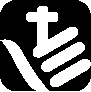 First Evangelical Church AssociationA joint & integrative ministry of spirituality, missions, social concern, and Church PlantingFECA Theme for 2024: “Transformed Churches in a Deformed World”   2024 World Vision Global 6K for Water Online RegistrationDate: 5/18/2024 (Saturday 9:30 am-12:00 pm)Venue: We welcome your participation in the Arcadia Community Regional Park joint event. However, you can also do individual and group activities on different dates and/or places at your convenience.Online Registration and Donation: FEC Glendale: Team Captain - Daric LeeFEC SGV: Team Captain - Mindy Ying; HOA: Team Captain – Andy SuFEC DB: Team Captain - Ada TranFEC Arcadia: Team Captain - Tommi ChuiRegistration Fee: Adult $50 / Youth (18 and under) $25($15 discount by 4/10: with the discount code “CLEANWATER”)UBSC Fundraising Carnival
Packed Activities: Games, Food, Arts and Crafts, and performances! Everyone is welcome to join us! Time:  4/20/2024 (Saturday) 1 - 4 pmLocation: First Evangelical Church of San Gabriel Valley                 3658 Walnut Grove Ave, Rosemead, CA 91770Ticket Price:  $30 (Advance purchase: 35 Tickets, Same-Day Purchase: 30 Tickets)
Please contact Lynn (626-378-8614)  or Connie (626-297-2997) to purchase the tickets. Love Offering for Thang Ngaihte Rev. Dr. Ginnei Thang Ngaihte passed away on to Glory on 4/1/2024. May the God of comfort be with Ching, Khup and Nem and the family.If you wish to send a love offering, please send it directly to the family.Mailing address:Attention to: Nem Malabuyo     2447 Heritage Springs Drive Santa Fe Springs, CA 90670Make check payable to: Nem Malabuyo    Memo: Thang memorial love giftLast Sunday's Worship In-Person Attendance and OfferingLast Sunday's Worship In-Person Attendance and OfferingLast Sunday's Worship In-Person Attendance and OfferingLast Sunday's Worship In-Person Attendance and OfferingLast Sunday's Worship In-Person Attendance and OfferingLast Sunday's Worship In-Person Attendance and OfferingLast Sunday's Worship In-Person Attendance and OfferingLast Sunday's Worship In-Person Attendance and OfferingLast Sunday's Worship In-Person Attendance and OfferingLast Sunday's Worship In-Person Attendance and OfferingLast Sunday's Worship In-Person Attendance and OfferingLast Sunday's Worship In-Person Attendance and OfferingGlendaleSGVSGVSGVDiamond BarDiamond BarACCACCArcadiaArcadiaArcadiaGlendaleSGVHOAHOADiamond BarDiamond BarACCACCArcadiaArcadiaGCDCMandarin11524360609898----All Church Joint Service250All Church Joint Service250All Church Joint Service250Cantonese2296----120120----All Church Joint Service250All Church Joint Service250All Church Joint Service250English17577--------186186All Church Joint Service250All Church Joint Service250All Church Joint Service250Youthw/Englishw/English77w/ACCw/ACC----All Church Joint Service250All Church Joint Service250All Church Joint Service250                                                                                                                                       Total: 1,449                                                                                                                                       Total: 1,449                                                                                                                                       Total: 1,449                                                                                                                                       Total: 1,449                                                                                                                                       Total: 1,449                                                                                                                                       Total: 1,449                                                                                                                                       Total: 1,449                                                                                                                                       Total: 1,449                                                                                                                                       Total: 1,449                                                                                                                                       Total: 1,449                                                                                                                                       Total: 1,449                                                                                                                                       Total: 1,449GlendaleSGVGlendaleSGVSGVSGVDiamond BarDiamond BarACCACCArcadiaArcadiaGeneral FundGeneral Fund44,385.1044,385.1018,286.2518,286.2511,330.3511,330.354,255.994,255.997,523.007,523.00FECA Mission FundFECA Mission Fund2,457.002,457.0082.0082.0050.0050.00 -- --210.00210.00OthersOthers10,310.0010,310.001,212.001,212.00 -- --10.0510.05118.00118.0002/24 Sur./Def.02/24 Sur./Def.3,894 3,894 18,531 18,531 (15,260)(15,260)(11,710)(11,710)(31,967)(31,967)01-02/24 Sur./Def.01-02/24 Sur./Def.9,104 9,104 11,129 11,129 (36,307)(36,307)(7,031)(7,031)(53,098)(53,098)